湖南省教育科学研究工作者协会湘教科协〔2021〕01号关于湖南省教育科学研究工作者协会“十四五”规划、2021年度科研课题申报工作的通知各高校、市州教科院（所）、县市区教研室、中小学校、中等职业学校、幼儿园、省直科研机构等会员单位，高等教育研究、职成教育研究、基础教育研究、综合实践研究、研学旅行研究等分会、产教融合发展研究中心：根据《湖南省教育科学研究工作者协会章程》和《湖南省教育科学研究工作者协会2021年工作计划》，经湖南省教育科学研究工作者协会（以下简称协会）批准，决定自2021年1月起启动协会2021年协会科研课题申报工作，现将《湖南省教育科学研究工作者协会2021年度课题研究指南》（以下简称《课题指南》）印发给你们，并就课题申报工作的有关事项通知如下：协会“十四五”规划2021年度科研课题申报类别为基础教育、高等教育两大类教育，申报课题分重点课题、一般课题。申报对象原则上为各普通中小学校、中等职业学校、幼儿园、各市州、县市区所辖教育学院、中等师范学校、教师进修学校、广播电视大学分校、各市州及县市区教育科研机构（以下统称中小学）以及高职高专、本科院校、省直单位等会员单位。非会员单位如需申报协会课题，请先申请成为协会会员单位，申报会员单位可在协会QQ群（群号：285436002）群文件下载《申请入会资料》。二、协会2021年课题以习近平新时代中国特色社会主义思想为指导，以中共中央、国务院《深化新时代教育评价改革总体方案》等有关文件为依据，以协会会员单位课题研究“新手”为主要对象，重点研究解决本市州、本县区、本单位的领导关心、群众关切、社会关注的中、微观问题。课题研究目的是全面贯彻党的教育方针，落实立德树人根本任务，促进教师专业成长，指导教育教学实践，为培育协会研究工作者申报更高级别课题打基础。协会课题申报者宜针对不同主体和不同学段、不同类型教育特点，依据指南方向，认真查找相关文献，分类设计具体的申报课题。凡依据《协会课题指南》（见附件一）选题的，同等条件下优先立项，也可以按教育科学其他研究方向自行设计课题。凡不属于教育科学范畴的课题不予立项。三、申报协会课题不收取任何费用，课题的研究经费由申报单位自筹，每项课题均需申报单位承诺具体经费资助标准，方允许立项。每项课题限报一名主持人，每名主持人限报一个课题，如主持人尚有协会课题未结题，不得再申报。四、协会2021年度科研课题评审实行纸质材料专家评审，按照《湖南省教育科学研究工作者协会课题管理暂行办法（试行）2021年版》执行，由协会秘书处负责组织。评审结果报协会审定后，面向社会公示，公示无异议后下达课题立项通知。五、协会2021年度科研课题结题按照《湖南省教育科学研究工作者协会科研课题结题鉴定实施细则（试行）2021年版》执行。立项课题原则上1-3年内完成，研究期限自课题批准立项之后半年内必须开题。立项课题主持人在课题研究期间应遵守各项承诺，履行约定义务，按期完成研究任务。研究成果突出、有重大影响的课题，协会将采取成果收购或成果评奖的办法给予经费奖励。六、课题申报相关材料均可在“湖南教育科学研究工作者协会网”（www.hnjkgx.com）或协会QQ群（285436002）下载。七、课题申报需要提交协会《课题申请.评审书》（见附件2）及申报单位汇总表（见附件3）的打印稿和电子稿。申报书纸质稿一式三份，A4纸双面打印，由课题主持人及课题组成员签名，经主持人所在单位审核、签署明确意见（含具体资助经费额度），并加盖单位公章。各课题申报人应在集中受理时间前将纸质稿及电子稿交当地市州教科院（所）或高校科研管理部门，再由市州教科院（所）或高校科研管理部门会员单位统一报送，个人报送不予受理。集中受理申报时间：中小学为2021年5月28日至29日；高校为5月30日至31日，逾期不予受理。各市州教科院（所）、各高校会员单位应广泛宣传，积极发动，让会员单位所有人员有知情权、申报权，维护会员权益。市州或高校会员单位科研管理部门，要收集、整理、审核辖区内会员单位的课题申报材料，填写汇总表，加盖单位公章，在集中受理时间内将申报书、汇总表的电子稿及纸质稿报湖南省教育科研工作者协会秘书处。市州中小学（含中职、幼儿园、市管单位）的质稿请寄协会秘书处黄子安收，电子稿请发送指定邮箱：1207091530@qq.com；高校和省直单位的纸质稿，请寄协会秘书处请杨倩姝收。电子稿请发送邮箱：2723495002@qq.com。申报书电子文档请按“姓名+单位+课题名称”的格式命名。八、咨询、联系方式：协会秘书处电话： 0731-84428095。纸质稿快递地址：长沙市蔡锷北路教育街11号湖南省教育厅西院湖南省教育科学研究院办公大楼七楼702室协会秘书处。附件： 湖南省教育科学研究工作者协会“十四五”规划2021年度课题研究指南2．湖南省教育科学研究工作者协会课题申请﹒评审书3．湖南省教育科学研究工作者协会2021年度课题申报单位汇总表湖南省教育科学研究工作者协会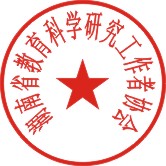 2021年1月6日